²²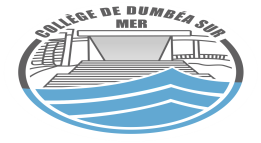 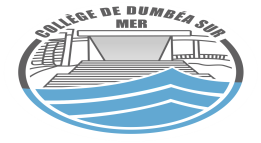 Semaine  11 : Lundi 07  au Vendredi 11 Mai 2018La principale			la gestionnaire 		l’infirmière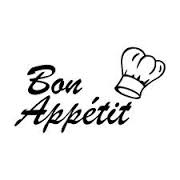 LUNDI 07salade composée pave de thon grillé        ou saucisse Printanière de légumes Crème MARDI MERCREDI 09Salade de carotte Lasagne  Ou ravioli gratiné Assortiment dessert JEUDI 10
VENDREDI 11